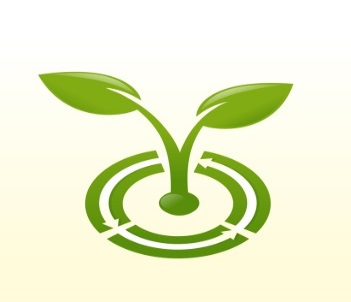 Site: 								 		Screening Date:  		/		/			Youth Name:  														Age:  			Gender:    Female	  Male	  Other						Member ID #:  												SS #:  										Staff Name:  														Staff Phone #:  								 Is the young adult SED / SMI?		Yes			No					Level of Care:		3		4Problem Scale (Copyright © January 2000, Benjamin M. Ogles & Southern Consortium for Children)Functioning Scale (Copyright © January 2000, Benjamin M. Ogles & Southern Consortium for Children)Instructions:Please rate the degree to which you have experienced the following problems in the past 30 daysNot at AllOnce or TwiceSeveral TimesOftenMost of the TimeAll of the Time1.Arguing with othersArguing with others0123452.Getting into fightsGetting into fights0123453.Yelling, swearing, or screaming at othersYelling, swearing, or screaming at others0123454.Fits of angerFits of anger0123455.Refusing to do things teachers or employers askRefusing to do things teachers or employers ask0123456.Causing trouble for no reasonCausing trouble for no reason0123457.Using drugs or alcoholUsing drugs or alcohol0123458.Breaking rules or breaking the law (out past curfew, stealing)Breaking rules or breaking the law (out past curfew, stealing)0123459.Skipping classes or workSkipping classes or work01234510.LyingLying01234511.Can’t seem to sit still, having too much energy  Can’t seem to sit still, having too much energy  01234512.Hurting self (cutting or scratching self, taking pills)Hurting self (cutting or scratching self, taking pills)01234513.Talking or thinking about deathTalking or thinking about death01234514.Feeling worthless or uselessFeeling worthless or useless01234515.Feeling lonely and having no friendsFeeling lonely and having no friends01234516.Feeling anxious or fearfulFeeling anxious or fearful01234517.Worrying that something bad is going to happenWorrying that something bad is going to happen01234518.Feeling sad or depressedFeeling sad or depressed01234519.NightmaresNightmares01234520.Eating problemsEating problems012345TOTALS: TOTALS: TOTALS: TOTAL:TOTAL:TOTAL:TOTAL:TOTAL:TOTAL:TOTAL:TOTAL:Instructions:Below are some ways your problems might get in the way ofyour ability to do everyday activities. Read each item andcircle the number that best describes your current situation.ExtremeTroublesQuite a Few TroublesSome TroublesOKDoing Very Well1.Getting along with friendsGetting along with friends012342.Getting along with familyGetting along with family012343.Dating or developing relationships with boyfriends or girlfriendsDating or developing relationships with boyfriends or girlfriends012344.Getting along with adults outside the family Getting along with adults outside the family 012345.Keeping neat and clean, looking goodKeeping neat and clean, looking good012346.Caring for health needs and keeping good health habits (taking medicines or brushing teeth)Caring for health needs and keeping good health habits (taking medicines or brushing teeth)012347.Controlling emotions and staying out of troubleControlling emotions and staying out of trouble012348.Being motivated and finishing projectsBeing motivated and finishing projects012349.Participating in hobbies (baseball cards, coins, stamps, art)Participating in hobbies (baseball cards, coins, stamps, art)0123410.Participating in recreational activities (sports, swimming, bike riding)Participating in recreational activities (sports, swimming, bike riding)0123411.Completing household chores (cleaning room, other chores)Completing household chores (cleaning room, other chores)0123412.Attending school and getting passing grades in schoolAttending school and getting passing grades in school0123413.Learning skills that will be useful for future jobsLearning skills that will be useful for future jobs0123414.Feeling good about selfFeeling good about self0123415.Thinking clearly and making good decisionsThinking clearly and making good decisions0123416.Concentrating, paying attention, and completing tasksConcentrating, paying attention, and completing tasks0123417.Earning money and learning how to use money wiselyEarning money and learning how to use money wisely0123418.Doing things without supervision or restrictionsDoing things without supervision or restrictions0123419.Accepting responsibility for actionsAccepting responsibility for actions0123420.Ability to express feelingsAbility to express feelings01234TOTALS:TOTALS:TOTALS:TOTAL:TOTAL:TOTAL:TOTAL:TOTAL:TOTAL:TOTAL: